Hoja de Logros:Información Estudiantil para Cartas de RecomendaciónEste formulario es para que lo rellenen los estudiantes.Rellena este formulario para ayudar a tu recomendante a redactar una carta de recomendación en tu nombre. Ten en cuenta que cuanto más específicos sean los detalles que puedas dar, más personal y eficaz será tu recomendación.Nombre de estudiante completo: 										Correo electrónico de estudiante: 										Nombra tres adjetivos que usarías para describirte.Describe por qué elegiste a este recomendante para que escriba una carta de recomendación para ti.A continuación encontrarás una lista de atributos que las universidades tendrán en cuenta a la hora de evaluar tu solicitud. Selecciona 1 o 2 de estos atributos y comparte un ejemplo de una ocasión en la que hayas demostrado estas características en clase.Rendimiento académico, promesa intelectual, calidad de la escritura, pensamiento creativo y original, discusión productiva en clase, respeto concedido por el profesorado, hábitos de trabajo disciplinados, madurez, motivación, liderazgo, integridad, reacción ante los contratiempos, preocupación por los demás, confianza en uno mismo, iniciativa e independencia.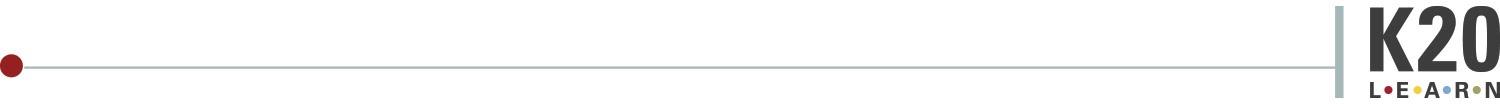 Haz una lista de tus fortalezas dentro y fuera de la escuela.Enumera clubes, actividades, organizaciones (sociales, deportivas o de becas).Cargos de liderazgo:Actividades de voluntariado (escuela, iglesia, comunidad):Historial laboral:Premios: Enumera 3 rasgos positivos de carácter personal (honesto, sincero, concienzudo, etc.) Puedes pedirle a un amigo que haga esta lista por ti.Indica tus planes para después de la preparatoria (universidad, colegio comunitario, ejército, escuela técnica, trabajo, etc.).Usa este espacio para compartir cualquier información adicional con tu recomendante.  ¿Hay algo que no hayas mencionado y que quieras asegurarte de que sepan antes de escribir tu carta de recomendación?